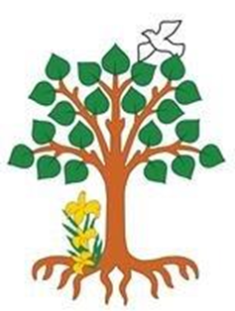 Cherry Orchard, Lichfield, WS14 9AN                Tel: 01543 263505	   	29 June 2018Website address:  http://www.stjosephslichfield.org.uk	Twitter: @StJoesLichfieldOur Catholic Mission We pray for all our Year 6 children who made their Confirmation on Wednesday  – they were well prepared, mature and reverent. We were all very proud of them. My thanks to Miss Swan who prepared them so well.  Bishop David McGough celebrated the Mass and so many people have commented on what a beautiful Mass it was.We look forward to welcoming parents, family and friends to the Thanksgiving Mass in the school on Tuesday. Parish Mass/Children’s LiturgyThe parish newsletter or website www.romancatholiclichfield.co.uk contains information about Masses and other church notices. Mass Times: 	6.00pm Saturday @ SS Peter & Paul (with Children’s Liturgy)	      	8.30am Sunday @ Holy Cross (with Children’s Liturgy) 	      	11.00am Sunday @ SS Peter & Paul (with Children’s Liturgy) AttendanceCongratulations to Y2 with the highest attendance this week with 99.2% congratulations.Star WorkersCongratulations to our Star Workers this week:Reception:  Terelle, Niko and SebastjanY1: Lucie and Jake Y2: Zach and DollyY3: Lowry and GeorgeY4: Harry and DannyY5: Sam and HarrisonY6: John and HattieHeadteacher’s Award:  Daisy and HamishKeele Finals Congratulations to Y6 girls Bronagh, Milly, Isobel S and Hannah and Y5 boys Ramon, Oisin, Noah and Harry who competed in the School Games Finals at Keele University. They had a great day with perfect weather.  Congratulations to the Y5 boys team, who came 3rd overall, with particular mention to Ramon who came in 1st place.  We are all very proud of you for representing St Joseph’s in the Finals.Music AssemblyWe look forward to welcoming parents, family and friends to our Music Assembly on Tuesday 3 July at 1.45 pmThe children have worked really hard and it promises to be a spectacular event.  All pupils performing will need to bring in their instruments/drumsticks on Tuesday morning.Y6 St Fancis transition dayY6 Transition Day to St Francis is on Wednesday 4 July.  The coach will pick the children up from school and drop them back to school in time for the end of the school day.Y5 Visit to St Francis – 10 July 2018As part of the St Francis of Assisi Catholic College outreach programme Y5 have been invited to a Design Technology, Art and MFL Day on 10 July 2018.  Transport will be provided by SFA.  Children will be required to wear school uniform and will need to bring a packed lunch and a snack for break time.  Invitation to a summer celebrationSt Joseph’s Governing Board Invite, Staff, Parents and Children To join them for afternoon tea, On Thursday 12 July at 3.30pm To Celebrate, after many years of dedicated service to St Joseph’s, the retirement of Mrs Gibson and Mrs Burke and to celebrate Miss Dawson, who was received into the church at an Easter Vigil MassRSVP: by Friday 6 July to the school office by phone or email01543 263505                               office@st-josephs-lichfield.staffs.sch.ukReceptionA big thank you to Fr Anthony who was invited to a question and anwer session with Reception this week.  The children were all very interested in asking questions and hearing about Fr Anthony’s work and day to day life.  Y1 – Topic WeekAs part of our topic work, please can you send children in to school  with their favourite toy on Monday 2nd July.   This toy will stay in school for a few weeks and toys will be on display in the classroom during this period.Family Lunch U-Z - Friday 13 July 2018 - Week 3 (new Summer menus)MENU CHOICES TO BE IN TO MRS BURKE BY NOON ON WEDNESDAY 11 July 2018Come and enjoy a school meal with your children on Friday 13 July 2018 at 11.45am.  Adult lunches are £2.76 to be paid on parent pay by Wednesday 11 July 2018 using your child’s school dinner account.  Menu choices: are fish fingers, lentil bolognaise, jacket potato, cheese or tuna sandwich.New Reception Intake – September 2018Thank you so much to the new parents who joined us last night.  It was lovely meeting you all and we look forward to your children joinng us in September.   Dates for the diary:Tuesday 3 July – 9.15am/1.15 pm	Am and Pm transition sessions, parents and children are invited in to spend a couple of hours in class.Tuesday 10 July – 2.30pm 	Children and parents picnic.
Trench Brothers Y5 are all set for the performance at the National Memorial Arboretum on Wednesday 4th July.  They will be spending the whole day there, culminating in the performance at 6pm.  This will be a (free) ticketed event and we would love to see as many supporters there as possible!Pre-SchoolWe look forward to welcoming parents to the following events:Assembly Friday 6 July at 9.10amGraduation Friday 13 July at 1.30pmPlease make sure that during the hot weather children wear hats, suncream and ensure their shoulders are covered.Summer Fayre 6 July 2018 - Donation days are as follows:  6 July 	- non-uniform day - cakes & cookies on fayre day itself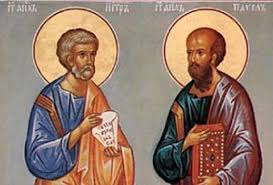 Please do not send in gifts, books, chocolate or cream cakesAnd Finally…Thank you to  Reception for their beautiful assembly this morning, they were so grown up and clearly ready for Year One.God bless  Mrs D McLeary  Looking Ahead…School Dates –Changes in redSpring termSpring termMonday 2nd JulyNo AssemblyPre-school – reception transition pmTuesday 3rd JulyReturn homeworkNew reception children and parents transition am and pmMusic Assembly 1.45 pmWednesday 4th JulyY5 Trench Brothers performance- National Memorial ArboretumFriday 6th JulyNon Uniform Day – for Summer FayrePre-school Celebration assemblySummer Fayre 3.30pm startMonday 9th JulyMission assembly 9.10 am Tuesday 10th JulyNew reception parents picnic 2.30pmY5 – D&T/MFL  day at St FrancisWednesday 11th  July St. Joseph’s Transition morningOpen evening 5.00 pmY6 Performance 6.00 pmThursday 12th JulyRSPB – Reception - 9.30 amRSPB – Y1 - 1.30 pmPre-school – reception transition pmFriday 13th JulyFamily Lunch U-ZPre-school graduation 1.30 pmMonday 16th JulyMission assembly 9.10 am Tuesday 17th JulyLeaver’s Mass – 9.30am school hall TBCThursday 19th JulyGreat to be green/ attendance assembly 9.10amLeaver’s celebration afternoon Friday 20th JulyLeaver’s assembly 9.30amBreak up 2.30pmAutumn Term - 2017Autumn Term - 2017Inset DayMonday  4 SeptemberSchool OpensTuesday  5 September3.30pmSchool Closes (half term)Friday 20 OctoberInset DaySchool OpensMonday 30 October Tuesday 31 October 2.30pmSchool Closes (Christmas)Tuesday 19 DecemberSpring Term 2018Spring Term 2018Inset DayWednesday 3 JanuarySchool OpensThursday 4  JanuaryInset Day Friday 26 January3.30pmSchool Closes (half term)Friday 16 FebruarySchool OpensMonday 26 February2.30pmSchool Closes (Easter)Thursday 29 March Summer Term 2018Summer Term 2018School OpensThursday 12 AprilBank HolidayMonday 7 May3.30pmSchool Closes (half term)Friday 25 MaySchool OpensInset DayMonday 4 JuneMonday 25 June 2.30pmSchool Closes (Summer)Friday 20 JulySchool Dates -2018 - 2019School Dates -2018 - 2019School Dates -2018 - 2019Autumn Term 2018Autumn Term 2018Inset DayMonday  3 SeptemberSchool OpensTuesday  4 September3.30pmSchool Closes (half term)Thursday 25 OctoberInset DaySchool OpensFriday 26 October  Monday 5 November 2.30pmSchool Closes (Christmas)Friday 21 DecemberSpring Term 2019Spring Term 2019School OpensMonday 7  JanuaryInset DayFriday 25 January3.30pmSchool Closes (half term)Friday 15 FebruarySchool OpensMonday 25 February2.30pmSchool Closes (Easter)Friday 12 April Summer Term 2019Summer Term 2019School OpensMonday 29 AprilBank HolidayMonday 6 May3.30pmSchool Closes (half term)Friday 24 MaySchool OpensInset DayMonday 3 JuneMonday 24 June 
2.30pmSchool Closes (Summer)Inset DayFriday 19 JulyMonday 22 July